السؤال الاول :  ضع اشارة     امام العبارة الصحيحة واشارة      امام العبارة الخاطئة:    (5علامات)                                                 1-(      ) تتناسب سرعة سريان السائل في انبوب تناسبا طرديا مع نصف القطر.2-(      ) المائع المثالي نموذج حقيقي نسىتعين به على وصف سلوك المائع .3-(      ) المرذاذ  تطبيق جيد على مبدا برنولي.4-(      ) الجهاز المستخدم لقياس كثافة السائل هو الهيدروميتر.5-(      )  وحدة قياس الضغط باسكال وتساوي نيوتن/م3.السؤال الثاني : املأ الفراغ بما يناسبه:              (5 علامات)                                                                      يؤثر على الطائرة في حالة الطيران الافقي اربعة قوى هي:1-............................2-..........................3-......................4-................................من خصائص المائع المثالي:1-...................................2-.........................   3-.................................كلما ارتفعنا الى اعلى..........................الضغط الجوي.يعلق الجسم في الهواء اذا كان وزن الجسم ....................من قوة دفع الهواء الى اعلى بينما ينخفض الجسم في الهواء اذا كان وزن الجسم......................................من قوة دفع الهواء الى اعلى.وضح الية عمل كل من الاتية مبين القانون الذي ينطبق عليه:                            (4 علامات)أ-العوامة المستخدمة في الخزان المنزليب-الكوابح السؤال الرابع:احسب الضغط المطلق عند نقطة في داخل بحيرة عمقها 20م اذا كانت كثافة ماء البحيرة (1000كغم/م3, الضغط الجوي 100000 باسكال ).       (3علامات)                                                                                                                       قطعة من الخشب تطفو فوق الماء بحيث يظهر 1/4 حجمها فوق سطح الماء الذي كثافته 1000كغم/م3، بينما انغمر 1/2 حجمه عندما وضع في سائل اخر احسب:                                                                            (4علامات)1-كثافة الخشب.2-كثافة السائل.السؤال الخامس:أ-سرعة الهواء فوق جناح الطائرة 220م/ث وتحت الجناح 180م/ث وابعاد الجناح 8مx3م وكثافة الهواء 1.3كغم/م3 احسب:        (4علامات)1-فرق الضغط بين سطحي الجناح.2-قوة الرفع المؤثرة في الجناح.ب-اذا كانت سرعة الدم في الشريان الاورطي للشخص البالغ 0.33م/ث ونصف قطره 0.9سم ومنه يتوزع الدم على الشرايين الرئيسية وعددها  30شريانا نصف قطر كل منها 0.5سم احسب سرعة الدم في كل شريان.                                 (3علامات)انتهت الاسئلةمعلم المادة: أ. أحمد العباديدولة فلسطين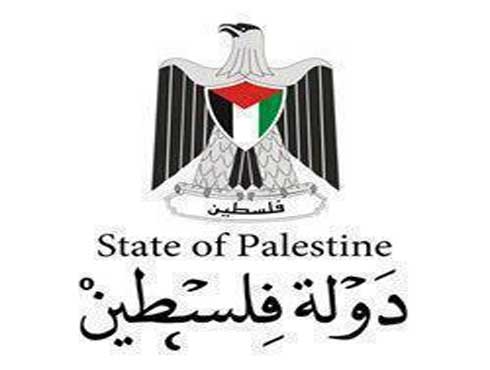 الاسم:وزارة التربية والتعليم العاليالتاريخ: 20/5/2015ممدرسة يعبد الثانوية للبنينامتحان الفيزياءالصف العاشرنهاية الفصل الثانيالشعبة:العلامة: